UNIVERSIDADE DO ESTADO DE SANTA CATARINACENTRO DE CIÊNCIAS DA SAÚDE E DO ESPORTEFlorianópolis, 24 de novembro de 2015.Aos Editores-chefes da Revista Brasileira de Atividade Física & Saúde Airton José RombaldiCassiano Ricardo RechJosé Cazuza de Farias JúniorCARTA DE SUBMISSÃO	Encaminhamos à Revista Brasileira de Atividade Física & Saúde para apreciação e possível publicação na seção de artigos originais, o manuscrito intitulado “Disfunção erétil associada à prática de atividade física e qualidade de vida de idosos”. Trata-se de uma temática relevante e pouco pesquisada no Brasil e a prática de atividade física pode atuar como medida preventiva para o controle e diminuição dos sintomas da disfunção erétil, o que parece influenciar positivamente na saúde e na qualidade de vida. 	Declaramos que o manuscrito representa um trabalho é inédito e original, seguiu rigorosamente todos os procedimentos éticos e não está submetido à outra revista para publicação.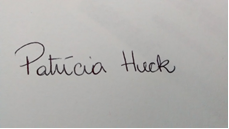 Patrícia Heck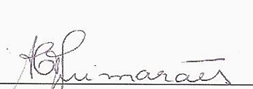 Adriana Coutinho de Azevedo Guimarães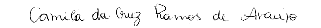 Camila da Cruz Ramos de Araújo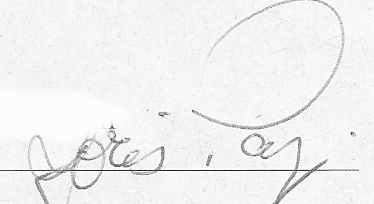 Joris Pazin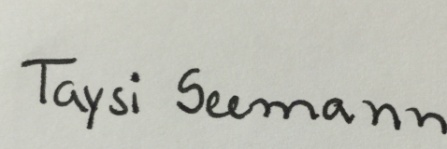 Taysi Seemann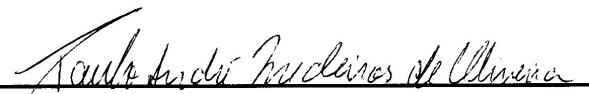 Paulo André Medeiros de Oliveira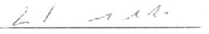 Zenite Machado